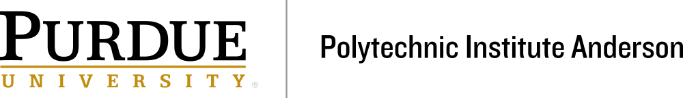 BLACK AND GOLD DAYRegistration FormNovember 8, 2019:  8:00am to 2:30pmName of Student: _______________________________________  Grade: (Circle)  Junior   or   SeniorName of High School: ________________________________________________________________Recommender’s SectionThis student is a successful high school student.  I believe that he/she has the necessary academic background to be admitted to, and succeed at, Purdue Polytechnic Anderson.  ______________________________________	___________________________________________ Recommender’s Name				Title______________________________________   ___________________________________________ Recommender’s Email				DateStudent’s SectionI plan to attend Black and Gold Day on Friday November 8, 2019 at Purdue Polytechnic Anderson.I will be accompanied by my: Mother______, Father______, Other Adult______ No one else_____________________________________________   ___________________________________________ Student’s Name					Student’s Email___________________________________________________________________________________ Street Address					City			State		Zip Code___________________________________________________________________________________ Student’s Signature				Date			Phone NumberI want to learn more about these degrees offered at Purdue Polytechnic Anderson (check all that apply)______Computer and Information Technology	______Industrial Engineering Technology______Mechatronics Engineering Technology	______Engineering TechnologyPlease return this Registration Form by November 5 2019 via email to riegled@purdue.edu or Mail to:David RieglePurdue Polytechnic Anderson1920 Purdue ParkwayAnderson, IN 46016For questions, please contact Dave Riegle at riegled@purdue.edu or 765-648-2903